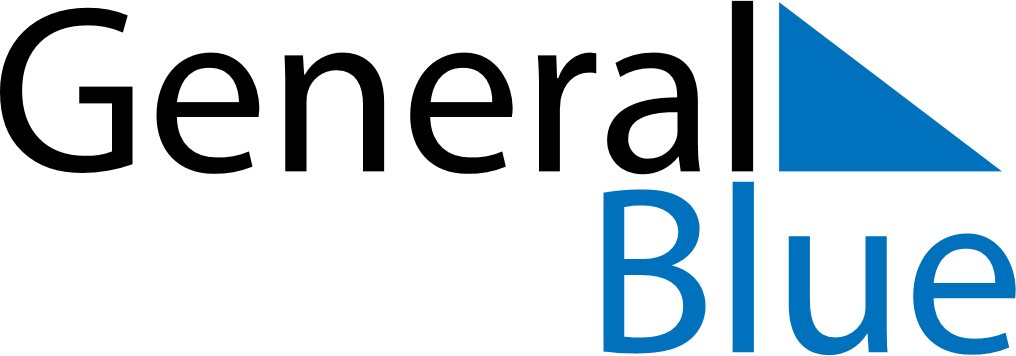 December 2024December 2024December 2024December 2024December 2024December 2024Fritz Creek, Alaska, United StatesFritz Creek, Alaska, United StatesFritz Creek, Alaska, United StatesFritz Creek, Alaska, United StatesFritz Creek, Alaska, United StatesFritz Creek, Alaska, United StatesSunday Monday Tuesday Wednesday Thursday Friday Saturday 1 2 3 4 5 6 7 Sunrise: 9:38 AM Sunset: 4:10 PM Daylight: 6 hours and 32 minutes. Sunrise: 9:40 AM Sunset: 4:09 PM Daylight: 6 hours and 28 minutes. Sunrise: 9:42 AM Sunset: 4:07 PM Daylight: 6 hours and 25 minutes. Sunrise: 9:43 AM Sunset: 4:06 PM Daylight: 6 hours and 23 minutes. Sunrise: 9:45 AM Sunset: 4:05 PM Daylight: 6 hours and 20 minutes. Sunrise: 9:47 AM Sunset: 4:05 PM Daylight: 6 hours and 17 minutes. Sunrise: 9:49 AM Sunset: 4:04 PM Daylight: 6 hours and 15 minutes. 8 9 10 11 12 13 14 Sunrise: 9:50 AM Sunset: 4:03 PM Daylight: 6 hours and 12 minutes. Sunrise: 9:52 AM Sunset: 4:02 PM Daylight: 6 hours and 10 minutes. Sunrise: 9:53 AM Sunset: 4:02 PM Daylight: 6 hours and 8 minutes. Sunrise: 9:55 AM Sunset: 4:01 PM Daylight: 6 hours and 6 minutes. Sunrise: 9:56 AM Sunset: 4:01 PM Daylight: 6 hours and 4 minutes. Sunrise: 9:57 AM Sunset: 4:01 PM Daylight: 6 hours and 3 minutes. Sunrise: 9:58 AM Sunset: 4:00 PM Daylight: 6 hours and 1 minute. 15 16 17 18 19 20 21 Sunrise: 9:59 AM Sunset: 4:00 PM Daylight: 6 hours and 0 minutes. Sunrise: 10:00 AM Sunset: 4:00 PM Daylight: 5 hours and 59 minutes. Sunrise: 10:01 AM Sunset: 4:00 PM Daylight: 5 hours and 58 minutes. Sunrise: 10:02 AM Sunset: 4:00 PM Daylight: 5 hours and 58 minutes. Sunrise: 10:03 AM Sunset: 4:01 PM Daylight: 5 hours and 57 minutes. Sunrise: 10:04 AM Sunset: 4:01 PM Daylight: 5 hours and 57 minutes. Sunrise: 10:04 AM Sunset: 4:01 PM Daylight: 5 hours and 57 minutes. 22 23 24 25 26 27 28 Sunrise: 10:05 AM Sunset: 4:02 PM Daylight: 5 hours and 57 minutes. Sunrise: 10:05 AM Sunset: 4:02 PM Daylight: 5 hours and 57 minutes. Sunrise: 10:05 AM Sunset: 4:03 PM Daylight: 5 hours and 57 minutes. Sunrise: 10:06 AM Sunset: 4:04 PM Daylight: 5 hours and 58 minutes. Sunrise: 10:06 AM Sunset: 4:05 PM Daylight: 5 hours and 59 minutes. Sunrise: 10:06 AM Sunset: 4:06 PM Daylight: 5 hours and 59 minutes. Sunrise: 10:06 AM Sunset: 4:07 PM Daylight: 6 hours and 1 minute. 29 30 31 Sunrise: 10:06 AM Sunset: 4:08 PM Daylight: 6 hours and 2 minutes. Sunrise: 10:05 AM Sunset: 4:09 PM Daylight: 6 hours and 3 minutes. Sunrise: 10:05 AM Sunset: 4:10 PM Daylight: 6 hours and 5 minutes. 